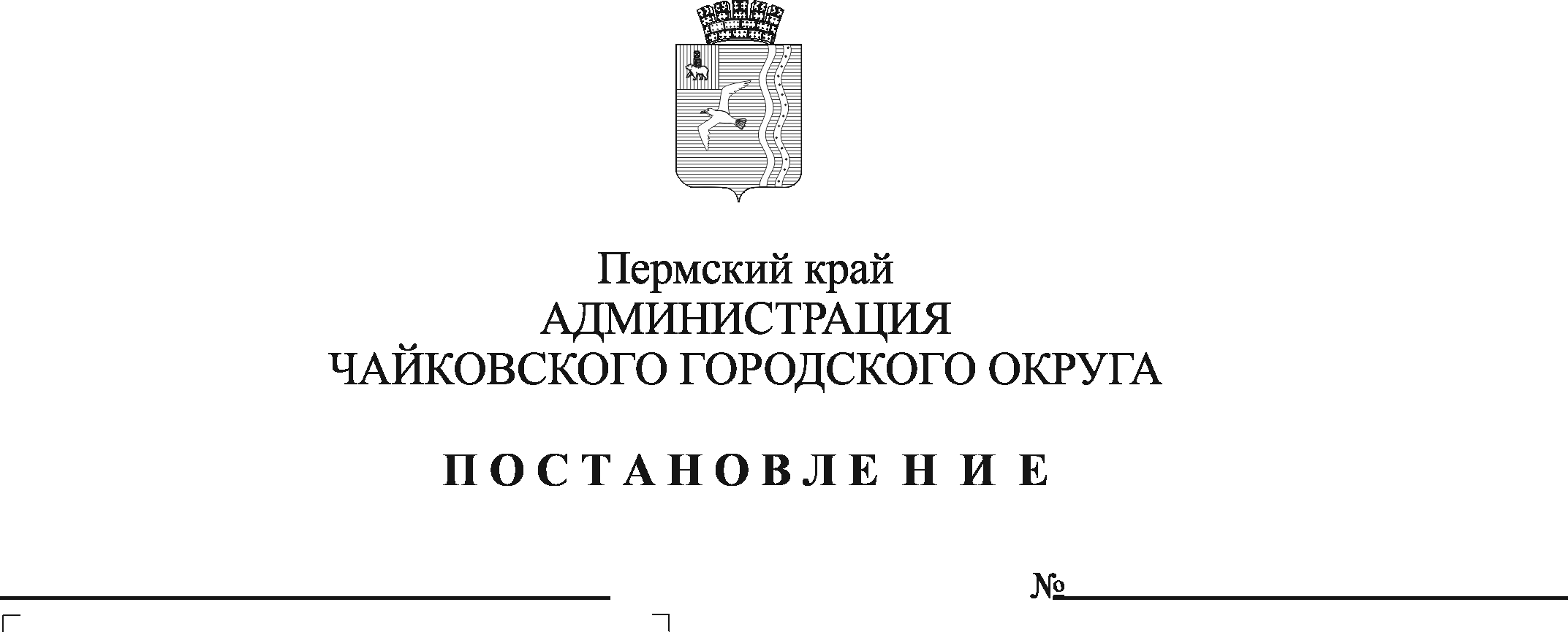 На основании Федерального закона от 6 октября 2003 г. № 131-ФЗ «Об общих принципах организации местного самоуправления в Российской Федерации», Устава Чайковского городского округа, в соответствии с решением Чайковской городской Думы от 19 декабря 2018 г. № 96 «Об оплате труда работников муниципальных учреждений Чайковского городского округа», решением Думы Чайковского городского округа от 22 марта 2023 г. № 681 «О внесении изменений в решение Думы Чайковского городского округа от 14.12.2022 № 669 «О бюджете Чайковского городского округа на 2023 год и на плановый период 2024-2025 годов», постановления администрации города Чайковского от 11 февраля 2019 г. № 153 «Об оплате труда рабочих муниципальных учреждений Чайковского городского округа», в целях урегулирования оплаты труда в муниципальном казенном учреждении «Жилкомэнергосервис»ПОСТАНОВЛЯЮ:1. Внести в Положение о системе оплаты труда и стимулировании работников муниципального казенного учреждения «Жилкомэнергосервис», утвержденное постановлением администрации Чайковского городского округа от 22 февраля 2023 г. № 154 (далее – Положение) (в редакции от 17.04.2023 № 359, от 06.07.2023 № 663), следующие изменения:1.1. приложение 1 к Положению изложить в новой редакции согласно приложению 1 к настоящему постановлению.1.2. приложение 2 к Положению изложить в новой редакции согласно приложению 2 к настоящему постановлению.2. Опубликовать постановление в газете «Огни Камы» и разместить на официальном сайте администрации Чайковского городского округа.3. Постановление вступает в силу после его официального опубликования и распространяется на правоотношения, возникшие с 1 октября 2023 г.Глава городского округа – глава администрацииЧайковского городского округа 			                             Ю.Г. ВостриковПриложение 1к постановлению администрации Чайковского городского округа от _______________ № _________Схема должностных окладов работников муниципального казенного учреждения «Жилкомэнергосервис» по должностям, включенным в профессиональные квалификационные группыПриложение 2к постановлению администрации Чайковского городского округа от _______________ № _________Схема должностных окладов работников муниципального казенного учреждения «Жилкомэнергосервис» по должностям, не включенным в профессиональные квалификационные группы№ п/пКвалификационные уровниДолжности, отнесенные к квалификационным уровнямДолжностные оклады (рублей)12341. Профессиональная квалификационная группа «Общеотраслевые должности служащих третьего уровня»1. Профессиональная квалификационная группа «Общеотраслевые должности служащих третьего уровня»1. Профессиональная квалификационная группа «Общеотраслевые должности служащих третьего уровня»1. Профессиональная квалификационная группа «Общеотраслевые должности служащих третьего уровня»1.11-й квалификационный уровеньДокументовед8511,001.22-й квалификационный уровеньИнженер 2 категорииИнженер-сметчик 2 категорииЮрисконсульт 2 категорииСтарший специалист по закупкам10969,0010969,0010969,0010969,001.33-й квалификационный уровеньИнженер 1 категорииИнженер-сметчик 1 категорииЭкономист 1 категорииВедущий специалист по закупкам11308,0011308,0011308,0011308,001.44-й квалификационный уровеньВедущий инженерМеханик12439,0015493,002. Профессиональная квалификационная группа «Общеотраслевые профессии рабочих первого уровня»2. Профессиональная квалификационная группа «Общеотраслевые профессии рабочих первого уровня»2. Профессиональная квалификационная группа «Общеотраслевые профессии рабочих первого уровня»2. Профессиональная квалификационная группа «Общеотраслевые профессии рабочих первого уровня»2.11-й квалификационный уровень Водитель автомобиля8537,003. Профессиональная квалификационная группа «Общеотраслевые профессии рабочих второго уровня»3. Профессиональная квалификационная группа «Общеотраслевые профессии рабочих второго уровня»3. Профессиональная квалификационная группа «Общеотраслевые профессии рабочих второго уровня»3. Профессиональная квалификационная группа «Общеотраслевые профессии рабочих второго уровня»3.11-й квалификационный уровень дворник, сторож (вахтер), уборщик служебных помещений7668,00№ п/пНаименование должностейДолжностные оклады (рублей)1Директор27819,002Заместитель директора19474,003Главный инженер16963,004Системный администратор9613,005Специалист по персоналу8511,006Специалист по охране труда8482,007Смотритель кладбища7472,008Консультант по связям с общественностью10744,00